 Izglītības iestāžu un jauniešu organizāciju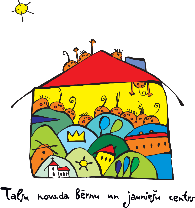 labā prakse 1991. gada Barikāžu notikumu izzināšanā un atceres norišu organizēšanā“Barikādēm – 30”NOLIKUMSPasākumu organizēšanā jāievēro Ministru kabineta 2020.gada 9.jūnija noteikumu Nr.360 “Epidemioloģiskās drošības pasākumi Covid-19 infekcijas izplatības ierobežošanai” prasības.(https://likumi.lv/ta/id/315304-epidemiologiskas-drosibas-pasakumi-covid-19-infekcijas-izplatibas-ierobezosanai) Vecākiem/izglītojamā likumiskajiem pārstāvjiem sadarbībā ar pedagogiem ir pienākums raudzīties, lai izglītojamais neapmeklē nodarbību vai pasākumu, ja viņam ir kādas akūtas veselības problēmas vai saslimšanas pazīmes.Pasākumā iesaistītās puses seko līdzi aktuālajai informācijai un ievēro konkrētajā brīdī spēkā esošās epidemioloģiskās un sanitāri higiēniskās prasības, tādējādi ir iespējamas atkāpes no nolikuma, t.sk. pasākuma atcelšana, par ko tiek paziņots atsevišķi.MĒRĶISBērnu un jauniešu patriotisma un pilsoniskās līdzdalības veicināšana, paaudžu vienotības un vēsturiskās atmiņas stiprināšana, atceroties Latvijas valstij nozīmīgus notikumus.UZDEVUMISekmēt skolēnu, pedagogu un sabiedrības pārstāvju sadarbību 1991.gada Barikāžu notikumu izzināšanā un piemiņas norišu organizēšanā.Atbalstīt valstiskās audzināšanas norises izglītības iestādēs.Apzināt un popularizēt izglītības iestāžu un pedagogu labās prakses piemērus un pieredzi 1991.gada Barikāžu notikumu izzināšanā un piemiņas saglabāšanā.ORGANIZATORITalsu novada Bērnu un jauniešu centrs sadarbībā ar Valsts izglītības satura centru (VISC).DALĪBNIEKITalsu, Dundagas, Rojas un Mērsraga novadu izglītības iestāžu pedagogi un jauniešu organizāciju konsultanti, iesaistot skolēnu pašpārvalžu/jauniešu organizāciju jauniešus.Dalībnieki var tikt fotografēti vai filmēti, fotogrāfijas un audiovizuālais materiāls var tikt publiskots ar mērķi popularizēt bērnu un jauniešu radošās un mākslinieciskās aktivitātes, atspoguļot to norises sabiedrības interesēs un kultūrvēsturisko liecību saglabāšanā.NORISEPedagogi un konsultanti kopā ar jauniešiem apkopo savu līdzšinējo pieredzi 1991. gada Barikāžu notikumu izzināšanā un piemiņas saglabāšanā un veido prezentācijas labās prakses piemēriem (tematiskas mācību stundas, dažādas norises klases/grupas/skolas/vietējās kopienas ietvaros, skolēnu sadarbība atceres dienu organizēšana, sadarbība ar skolēniem un viņu vecākiem, pētnieciskie un radošie darbi, projekti, ekskursijas, tikšanās u.c.).PIETEIKŠANĀSLabās prakses piemēru izstrādnes pedagogi var izstrādāt gan individuāli, gan vairāki pedagogi kopā, bet ne vairāk kā trīs, piesaistot skolēnu pašpārvalžu/jauniešu organizāciju jauniešus.Labās prakses piemēri atspoguļojami prezentācijas formātā:prezentācijai jābūt saglabātai PDF formātā,slaidu skaits nepārsniedz 15 slaidus,prezentācijas maksimālais ilgums –10 minūtes.Līdz 2020. gada 30. novembrim prezentācija, kā arī īsa informācija (līdz 600 zīmēm) par labās prakses piemēru/-iem, autora vārds, uzvārds, e-pasta adrese, kontakttālrunis, iestādes/organizācijas nosaukums jānosūta uz e-pasta adresi: dana.steinberga@talsi.lv ar norādi: “Labā prakse Barikādēm-30”.Pasākuma organizatoriem, saskaņojot ar prezentācijas autoru, ir tiesības izmantot viņa labās prakses piemēru izstrādni vai tajā atspoguļotās idejas metodiskā atbalsta sniegšanai pedagogiem. VĒRTĒŠANA UN APBALVOŠANALīdz 2020. gada 13. decembrim Talsu novada Bērnu un jauniešu centrs izvērtē pieteikumus un labākos virza izvērtēšanai VISC.Līdz 2021. gada 8. janvārim VISC pieaicināti eksperti iepazīstas ar iesūtītajām prezentācijām un, ņemot vērā pedagogu veikuma aktualitāti un oriģinalitāti, darba nozīmīgumu ilgtermiņā/ labās prakses piemēru ilgtspēju izglītības iestādē, pašvaldībā, vietējā kopienā, valstī, aicina pedagogus uz noslēguma pasākumu un sniedz iespēju pasākuma laikā popularizēt savu pieredzi.FINANSĒJUMSNoslēguma pasākuma sagatavošana un norise tiek nodrošināta saskaņā ar Ministru kabineta 15.07.2020. rīkojumu Nr.388 (protokola Nr. 44 37.§) “Par 1991. gada barikāžu 30 gadu atceres pasākumu plānu”. Dalībnieku piedalīšanos pasākumā, t.sk. ceļa izdevumus, finansē iestāde, kuru dalībnieki pārstāv, vai pats pasākuma dalībnieks.Šteinberga, 28355770dana.steinberga@talsi.lv